             EVENT INFO FORM B – WEB LISTING WITH TICKET SALES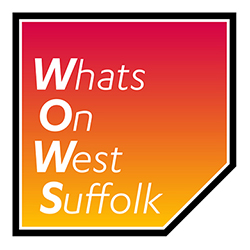              Please complete and return your form to marketing@whatsonwestsuffolk.co.ukPlease complete and return your form to marketing@whatsonwestsuffolk.co.uk a minimum of 6 weeks before you want your event to go on sale. Some additional paperwork will be required. We will contact you on receipt of your submission to confirm the charges involved and provide the additional paperwork, which if you wish to proceed you’ll need to return.Spektrix: Basic DetailsTitle of Event– Max. 32 characters incl. spacesTitle of Event– Max. 32 characters incl. spacesSpektrix: Basic DetailsShort Blurb– Max. 200 characters incl. spaces– Must include the name of venue and town or venue (e.g. Moyse’s Hall Museum, Bury St Edmunds)– The short blurb is the brief description visible on the What’s On pageShort Blurb– Max. 200 characters incl. spaces– Must include the name of venue and town or venue (e.g. Moyse’s Hall Museum, Bury St Edmunds)– The short blurb is the brief description visible on the What’s On pageSpektrix: Basic DetailsEvent Date(e.g. Monday 12 January)Event Date(e.g. Monday 12 January)Spektrix: Basic DetailsEvent Time(s)(e.g. 10am-5pm or 7.30pm)Event Time(s)(e.g. 10am-5pm or 7.30pm)Spektrix: Basic DetailsEvent Image – Jpeg, 400 x 250 pixels, landscape.Please attach separately.Event Image – Jpeg, 400 x 250 pixels, landscape.Please attach separately.Spektrix: Basic DetailsEvent Genre– Please highlight the genre most appropriate for your event, or leave blank if none are suitable.Event Genre– Please highlight the genre most appropriate for your event, or leave blank if none are suitable.FamilyOutdoorOutdoorExhibitionsExhibitionsMusic / TheatreHistoricalHistoricalWorkshops / ClubsSpektrix: Basic DetailsName of Organisation Name of Organisation Spektrix: Basic DetailsName of VenueName of VenueSpektrix: Basic DetailsAddress of Venue Address of Venue Spektrix: InstancesEvent Date(s)(e.g. Monday 12 January)Event Date(s)(e.g. Monday 12 January)Spektrix: InstancesEvent Time(s)(e.g. 10am-5pm or 7.30pm)Event Time(s)(e.g. 10am-5pm or 7.30pm)Spektrix: InstancesTickets– Please add ticket prices in as appropriateTickets– Please add ticket prices in as appropriateGeneral:General:Adult: Adult: Senior Citizen: Senior Citizen: Senior Citizen: Heritage Ticket: (Moyse’s & West Stow only)Heritage Ticket: (Moyse’s & West Stow only)Spektrix: InstancesTickets– Please add ticket prices in as appropriateTickets– Please add ticket prices in as appropriateGeneral:General:Child: Child: Reg. Disabled: Reg. Disabled: Reg. Disabled: Heritage Ticket: (Moyse’s & West Stow only)Heritage Ticket: (Moyse’s & West Stow only)Spektrix: InstancesTickets– Please add ticket prices in as appropriateTickets– Please add ticket prices in as appropriateGeneral:General:Students: Students: Family Ticket: Family Ticket: Family Ticket: Heritage Ticket: (Moyse’s & West Stow only)Heritage Ticket: (Moyse’s & West Stow only)Spektrix: InstancesEvent CapacityEvent CapacitySpektrix: InstancesOn Sale Date(e.g. ASAP, or on/after a particular date)On Sale Date(e.g. ASAP, or on/after a particular date)WEBSITE EVENT PAGE CONTENTSThe below sections (Longer Blurb, Extra Info & Booking Info) will together make up the contents of your event web page within the websiteWOWS reserves the right to cut or edit copy to suit the purposes of the website and publicationsWEBSITE EVENT PAGE CONTENTSThe below sections (Longer Blurb, Extra Info & Booking Info) will together make up the contents of your event web page within the websiteWOWS reserves the right to cut or edit copy to suit the purposes of the website and publicationsWEBSITE EVENT PAGE CONTENTSThe below sections (Longer Blurb, Extra Info & Booking Info) will together make up the contents of your event web page within the websiteWOWS reserves the right to cut or edit copy to suit the purposes of the website and publicationsWEBSITE EVENT PAGE CONTENTSThe below sections (Longer Blurb, Extra Info & Booking Info) will together make up the contents of your event web page within the websiteWOWS reserves the right to cut or edit copy to suit the purposes of the website and publicationsWEBSITE EVENT PAGE CONTENTSThe below sections (Longer Blurb, Extra Info & Booking Info) will together make up the contents of your event web page within the websiteWOWS reserves the right to cut or edit copy to suit the purposes of the website and publicationsWEBSITE EVENT PAGE CONTENTSThe below sections (Longer Blurb, Extra Info & Booking Info) will together make up the contents of your event web page within the websiteWOWS reserves the right to cut or edit copy to suit the purposes of the website and publicationsWEBSITE EVENT PAGE CONTENTSThe below sections (Longer Blurb, Extra Info & Booking Info) will together make up the contents of your event web page within the websiteWOWS reserves the right to cut or edit copy to suit the purposes of the website and publicationsWEBSITE EVENT PAGE CONTENTSThe below sections (Longer Blurb, Extra Info & Booking Info) will together make up the contents of your event web page within the websiteWOWS reserves the right to cut or edit copy to suit the purposes of the website and publicationsWEBSITE EVENT PAGE CONTENTSThe below sections (Longer Blurb, Extra Info & Booking Info) will together make up the contents of your event web page within the websiteWOWS reserves the right to cut or edit copy to suit the purposes of the website and publicationsWEBSITE EVENT PAGE CONTENTSThe below sections (Longer Blurb, Extra Info & Booking Info) will together make up the contents of your event web page within the websiteWOWS reserves the right to cut or edit copy to suit the purposes of the website and publicationsWEBSITE EVENT PAGE CONTENTSThe below sections (Longer Blurb, Extra Info & Booking Info) will together make up the contents of your event web page within the websiteWOWS reserves the right to cut or edit copy to suit the purposes of the website and publicationsWEBSITE EVENT PAGE CONTENTSThe below sections (Longer Blurb, Extra Info & Booking Info) will together make up the contents of your event web page within the websiteWOWS reserves the right to cut or edit copy to suit the purposes of the website and publicationsSpektrix: WebsiteLonger Blurb (if required)– Max. 600 characters incl. spaces– If you don’t want to go into more detail about your event than you have in the short blurb section, above, just leave this field blankSpektrix: WebsiteExtra info (if required)(e.g. please wear suitable clothing, duration of event/show,  suitable for ages 3+, no food provided – please bring a picnic, all children must be accompanied by an adult, parking info etc)Spektrix: WebsiteBooking infoTimes: (e.g. 10am-5pm, Monday 22 December 2014)Tickets: (e.g.  £5 per person, or £5 Adults | £3 Children & Senior Citizens )Booking: (e.g. Booking essential / Booking advisable)Venue: (e.g. Moyse’s Hall Museum, Bury St Edmunds)This event is promoted by (e.g. your organisation name)Times: Tickets: Booking: Venue: This event is promoted by Times: Tickets: Booking: Venue: This event is promoted by Times: Tickets: Booking: Venue: This event is promoted by Times: Tickets: Booking: Venue: This event is promoted by Times: Tickets: Booking: Venue: This event is promoted by Times: Tickets: Booking: Venue: This event is promoted by Times: Tickets: Booking: Venue: This event is promoted by Times: Tickets: Booking: Venue: This event is promoted by Times: Tickets: Booking: Venue: This event is promoted by Times: Tickets: Booking: Venue: This event is promoted by YOUR CONTACT DETAILSYOUR CONTACT DETAILSYOUR CONTACT DETAILSYOUR CONTACT DETAILSYOUR CONTACT DETAILSYOUR CONTACT DETAILSYOUR CONTACT DETAILSYOUR CONTACT DETAILSYOUR CONTACT DETAILSYOUR CONTACT DETAILSYOUR CONTACT DETAILSYOUR CONTACT DETAILSName of OrganisationContact NameContact Telephone NumberContact Email AddressBank Details– So that we can make a BACS payment straight to your account